Sbor dobrovolných hasičů Třebovicea    a     OSH Ústí nad Orlicí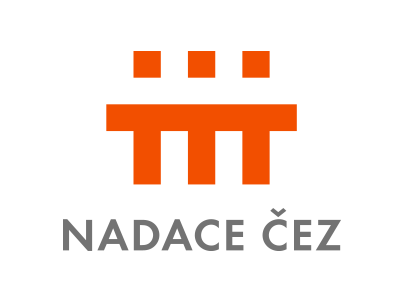 pořádá v neděli      5. května 20196. závod ligy MH v běhu na 60m překážek 4. závod ligy dorostu v běhu na 100m překážekZávod je započítáván do ligy MH v přeboru 60m překážek a do ligy dorostu v přeboru 100m překážek okresu Ústí nad Orlicí.Místo konání:  Atletický stadion   Česká Třebová, Skalka 2150    (u Zimního stadionu)Štáb soutěže:Velitel soutěže:		Pavlík TomášHlavní rozhodčí: 		Kubík JiříSčítací komise:		ORM Zdravotní služba:		SDH TřebovicePresence,startovné:	Břízová Lenka, Vaněčková AnnaLIGA 60 – MH						LIGA 100 - DOROSTPrezence závodníků:	8:00 – 8:30 hod.		Prezence závodníků:	od 11:00 hod.Nástup:			8:45 hod.			Nástup:			Začátek závodu:		9:00 hod.			Začátek závodu:		cca od 12:00 hod.Účast – mladý hasič členem SDH kategorie dle pravidel hry Plamen platná od 1.9.2016 a dle 	  směrnice pro celoroční činnost dorostu.Pravidla – dle hry Plamen, platná od 1.9.2016; směrnice pro celoroční činnost dorostu,dva pokusyÚstroj – sportovní oblečení, obuv, vše dle uvedených směrnicStartovné – 10 Kč za závodníkaV průběhu soutěže bude probíhat namátková kontrola nářadí.Přihlášky zašlete na e-mail: soutezemhusti@seznam.cz do 1. 5. 2019 do 20:00 hodin!!!!    Předmět zprávy: L 60 (L 100) ČESKÁ TŘEBOVÁPozdě přihlášení závodníci nebudou připuštěni na start !!!!!!!!Startovní listina a čísla budou shodná jako ve Vysokém Mýtě. Startovní čísla si jednotlivá SDH přivezou ze závodu ve Vysokém Mýtě, kdo se tohoto závodu nezúčastní dostane číslo při prezenci !!!!!!!!Přihláška (viz. příloha) postačí jedna za SDH – nutno sestavit startovní listinuOrazítkovanou a podepsanou přihlášku a členské průkazy odevzdáte při prezenci!!!!!       Tomáš Pavlík v.r.							Rudolf Rajnet v.r  starosta SDH Třebovice						               vedoucí ORM